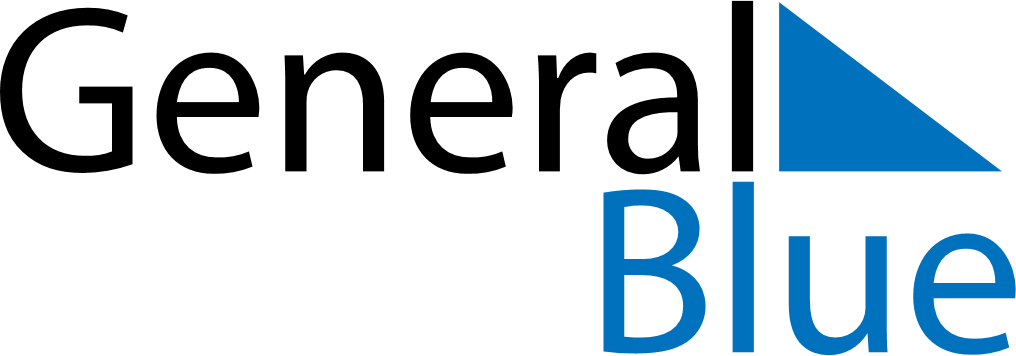 June 2024June 2024June 2024June 2024June 2024June 2024June 2024Mariano, Northern Mindanao, PhilippinesMariano, Northern Mindanao, PhilippinesMariano, Northern Mindanao, PhilippinesMariano, Northern Mindanao, PhilippinesMariano, Northern Mindanao, PhilippinesMariano, Northern Mindanao, PhilippinesMariano, Northern Mindanao, PhilippinesSundayMondayMondayTuesdayWednesdayThursdayFridaySaturday1Sunrise: 5:19 AMSunset: 5:55 PMDaylight: 12 hours and 36 minutes.23345678Sunrise: 5:19 AMSunset: 5:55 PMDaylight: 12 hours and 36 minutes.Sunrise: 5:19 AMSunset: 5:56 PMDaylight: 12 hours and 36 minutes.Sunrise: 5:19 AMSunset: 5:56 PMDaylight: 12 hours and 36 minutes.Sunrise: 5:19 AMSunset: 5:56 PMDaylight: 12 hours and 36 minutes.Sunrise: 5:19 AMSunset: 5:56 PMDaylight: 12 hours and 36 minutes.Sunrise: 5:19 AMSunset: 5:56 PMDaylight: 12 hours and 37 minutes.Sunrise: 5:19 AMSunset: 5:57 PMDaylight: 12 hours and 37 minutes.Sunrise: 5:19 AMSunset: 5:57 PMDaylight: 12 hours and 37 minutes.910101112131415Sunrise: 5:20 AMSunset: 5:57 PMDaylight: 12 hours and 37 minutes.Sunrise: 5:20 AMSunset: 5:57 PMDaylight: 12 hours and 37 minutes.Sunrise: 5:20 AMSunset: 5:57 PMDaylight: 12 hours and 37 minutes.Sunrise: 5:20 AMSunset: 5:58 PMDaylight: 12 hours and 37 minutes.Sunrise: 5:20 AMSunset: 5:58 PMDaylight: 12 hours and 37 minutes.Sunrise: 5:20 AMSunset: 5:58 PMDaylight: 12 hours and 37 minutes.Sunrise: 5:20 AMSunset: 5:58 PMDaylight: 12 hours and 38 minutes.Sunrise: 5:21 AMSunset: 5:59 PMDaylight: 12 hours and 38 minutes.1617171819202122Sunrise: 5:21 AMSunset: 5:59 PMDaylight: 12 hours and 38 minutes.Sunrise: 5:21 AMSunset: 5:59 PMDaylight: 12 hours and 38 minutes.Sunrise: 5:21 AMSunset: 5:59 PMDaylight: 12 hours and 38 minutes.Sunrise: 5:21 AMSunset: 5:59 PMDaylight: 12 hours and 38 minutes.Sunrise: 5:21 AMSunset: 6:00 PMDaylight: 12 hours and 38 minutes.Sunrise: 5:21 AMSunset: 6:00 PMDaylight: 12 hours and 38 minutes.Sunrise: 5:22 AMSunset: 6:00 PMDaylight: 12 hours and 38 minutes.Sunrise: 5:22 AMSunset: 6:00 PMDaylight: 12 hours and 38 minutes.2324242526272829Sunrise: 5:22 AMSunset: 6:00 PMDaylight: 12 hours and 38 minutes.Sunrise: 5:22 AMSunset: 6:01 PMDaylight: 12 hours and 38 minutes.Sunrise: 5:22 AMSunset: 6:01 PMDaylight: 12 hours and 38 minutes.Sunrise: 5:23 AMSunset: 6:01 PMDaylight: 12 hours and 38 minutes.Sunrise: 5:23 AMSunset: 6:01 PMDaylight: 12 hours and 38 minutes.Sunrise: 5:23 AMSunset: 6:01 PMDaylight: 12 hours and 38 minutes.Sunrise: 5:23 AMSunset: 6:01 PMDaylight: 12 hours and 38 minutes.Sunrise: 5:24 AMSunset: 6:02 PMDaylight: 12 hours and 37 minutes.30Sunrise: 5:24 AMSunset: 6:02 PMDaylight: 12 hours and 37 minutes.